ST.JOSEPH’S COLLEGE (AUTONOMOUS) BENGALURU-27 B.Sc. BOTANY –IV SEMESTERSEMESTER EXAMINATION - APRIL-2019Bo 415:  Embryology Of Angiosperms, Palynology& Environmental BiologyTime: 1½ hrs                                                                                                        Max.Marks:35    Supplementary candidates only.Attach the question paper with the answer booklet                         This question paper has ONE printed page and THREE parts				Instructions: Draw diagrams and write examples wherever necessaryA. Explain/ define any FIVE of the following in one or two sentences                       5x2=10 1. Scutellum2. Periplasmodial layer3. Commensalism4. Dedifferentiation5. Tricolpate pollen6. Ecological pyramid  7. Bacula B. Write Critical notes on any THREE of the following                                                3x5=15                                                                                                    8. Cytokinesis 9. Tetrasporic embryo sac development10. Acid rain11. Free nuclear endosperm12. Soil profile. C. Give a comprehensive account of any ONE of the following                               1x10=10 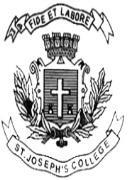 13. Ocean ecosystem14. Male gametophyte development                                                                         BO415-A-19